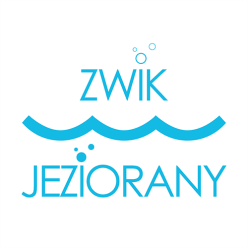 ZWiK.271.25.2020Przetarg pisemny ofertowy na sprzedaż używanej koparko ładowarki JCB 4CX 4x4OGŁOSZENIEZakład Wodociągów i Kanalizacji Spółka z ograniczoną odpowiedzialnością w Jezioranach Ogłasza przetarg pisemny ofertowy na sprzedaż używanej koparko ładowarki JCB 4CX 4x4, rok produkcji 2004ZAŁĄCZNIKIZałącznik Nr 1REGULAMINSPRZEDAŻY LIKWIDOWANYCH SKŁADNIKÓW MAJĄTKUZAKŁADU WODOCIĄGÓW I KANALIZACJI SPÓŁKA Z OGRANICZONĄ ODPOWIEDZIALNOŚCIĄPostanowienia ogólne1.1  Regulamin niniejszy określa zasady sprzedaży likwidowanych składników majątku będącego na wyposażeniu Zakładu Wodociągów i Kanalizacji Spółka z ograniczoną odpowiedzialnością w Jezioranach.1.2  Sprzedaży podlegają likwidowane składniki majątku, w odniesieniu do których Prezes Zarządu Spółki podjął decyzję o ich sprzedaży.1.3  Przedmiotem sprzedaży mogą być:likwidowane środki trwałe, w tym środki trwałe o niskiej wartości,zapasy magazynowe, uznane za zbędne,złom powstały z likwidowanych składników majątku oraz z prac remontowych,  eksploatacyjnych i modernizacyjnych.1.4  Sprzedaż składników majątku dokonywana jest według jednej z poniższych procedur:przetargu otwartego ustnego,konkursu ofert – przetarg pisemny ofertowy,z wolnej ręki z zachowaniem negocjacji między stronami.1.5  W procedurze prowadzonej w trybie przetargu otwartego można żądać złożenia wadium dla sprzedaży likwidowanych środków trwałych.Sprzedaż likwidowanych środków trwałych2.1.  W celu przeprowadzenia procedury przetargu ustnego otwartego oraz przetargu pisemnego ofertowego zostaje powołana komisja przetargowa, zwana dalej komisją.2.2.  Komisja zostaje powołana i działa na podstawie Zarządzenia Prezesa Zarządu pracami Komisji kieruje Przewodniczący Komisji, powołany przez Prezesa Zarządu Spółkiczłonkowie Komisji rzetelnie i obiektywnie wykonują powierzone czynności, kierując się wyłącznie przepisami prawa, posiadają wiedzę i doświadczenieczłonkowi Komisji oraz najbliżsi członkowie ich rodzin nie mogą składać kupna w postępowaniu, w którym biorą udział jako członkowie Komisji.2.3  Do zadań Komisji należy:sporządzenia ogłoszenia o przetargu zawierającego następujące informacje: listę środków trwałych podlegających sprzedaży w ramach danego przetarguceny wywoławcze brutto poszczególnych środków trwałychinformacje dotyczące możliwości dokonania oględzin środków trwałych przez osoby zainteresowanemiejsce i termin składania ofertokreślenie wysokości wadium, jeżeli jest wymagane i podanie terminu i formy złożeniawymogi formalne, jakie winny spełniać ofertypublikacja ogłoszenia, o którym mowa w pkt. a) na tablicy ogłoszeń i/lub stronie internetowej,komisyjne otwarcie ofert, które możliwe jest z udziałem chętnych, zainteresowanych oferentów,dokonanie wyboru ofert najkorzystniejszych, tj. zawierające najwyższe ceny ofertowe,wezwanie oferentów do złożenia ofert dodatkowych, w przypadku, gdy oferty najkorzystniejsze zawierają takie same ceny na dane środki trwałe,sporządzenie i przedłożenie Prezesowi Zarządu protokołu postępowania celem zatwierdzenia.2.4.  Sposób złożenia ofertoferta winna być złożona w miejscu i terminie wskazanym w ogłoszeniu,oferta winna zawierać co najmniej: dane oferenta, nazwę i opis umożliwiający identyfikację środka trwałego na zakup którego została złożona oferta, cenę brutto, oświadczenie o zapoznaniu się oferenta ze stanem technicznym przedmiotu przetargu,oferty złożone po terminie określonym w ogłoszeniu na składanie ofert zostają zwrócone bez otwarcia,oferty złożone niezgodnie z zapisami niniejszego Regulaminu podlegają odrzuceniu,oferty niezabezpieczone wadium, jeżeli było wymagane, podlegają odrzuceniu.2.5.  Otwarcie i ocena ofertotwarcie ofert jest jawne,miejsce i czas otwarcia ofert podane są w ogłoszeniu,Komisja dokonuje otwarcia ofert zgodnie z terminem określonym w zgłoszeniu,Najkorzystniejszą ofertą jest oferta zawierająca najwyższą cenę za dany środek trwały.2.6.  W przypadku, gdy na dany środek trwały zostanie złożona więcej niż jedna oferta zawierająca jednakowo najwyższą cenę, Komisja wezwie oferentów, którzy złożyli te oferty do złożenia ofert dodatkowych. Wezwanie to winno zawierać informację o miejscu i terminie złożenia ofert dodatkowych. Ceny ofert dodatkowych nie mogą być niższe niż ceny ofert bazowych.2.7.  W przypadku złożenia ofert dodatkowych zawierających takie same ceny, Sprzedający może podjąć decyzję o przeprowadzeniu licytacji ustnej lub unieważnieniu postępowania. 2.8.  W przypadku, gdy w postępowaniu wymagane było wpłacenie wadium, w ciągu 7 dni od zatwierdzenia wyniku postepowania zostaje ono zwrócone oferentom, których oferty nie zostały wybrane.2.9.  Oferenci, których oferty zostały wybrane są zobowiązani do dokonania zapłaty zgodnie ze złożona ofertą, w terminie określonym w ogłoszeniu.2.10.  W przypadku, gdy wybrany oferent wpłacił wadium, zostaje ono zaliczone na poczet ceny sprzedawanych składników majątku oraz opłaty.2.11.  Oferenci, których  oferty zostały przyjęte, są zobowiązani do odbioru środka trwałego w terminie 7 dni od dnia wpłynięcia na konto Sprzedającego należności, chyba że ogłoszenie stanowi inaczej. 2.12  W przypadku, gdy wybrany oferent nie dotrzyma terminu płatności, Sprzedający ma prawo:Naliczyć odsetki ustawowe, które winny być zapłacone na  podstawie noty księgowejUnieważnić ofertę i wybrać taką, która zawierała najwyższą cenę spośród pozostałych złożonych ofert oraz zastosować przepadek wadium, jeżeli było wymagane2.13.  Wydanie środka trwałego następuje za okazaniem dowodu wpłaty lub dokonania przelewu.2.14.  W szczególnych przypadkach, Prezes Zarządu może podjąć decyzję o zawarciu pomiędzy Sprzedającym a oferentem stosownej, pisemnej umowy sprzedaży.2.15.  Sprzedaż środków trwałych w trybie z wolnej ręki może być przeprowadzona w sytuacji, gdy:został on całkowicie umorzony,w przetargu otwartym na zakup danego środka trwałego nie wpłynęła żadna ważna oferta,ze względu na charakter lub stan techniczny środka trwałego uzyskanie ofert od więcej niż jednego oferenta jest mało prawdopodobne,koszt przeprowadzenia postępowania przetargowego byłby wyższy niż szacunkowa wartość środka trwałego podlegającego sprzedaży,ze względu na niską wartość środka trwałego.2.16.  Sprzedaż środków trwałych w trybie z wolnej ręki może być przeprowadzana bez ogłaszania oraz bez zachowania procedur, o których mowa w pkt.2.2. do 2.14.Sprzedaż środków trwałych niskiej wartości oraz zbędnych zapasów magazynowych3.1.  Sprzedaż może być dokonywana według jednej z niżej wymienionych procedur:  konkurs ofert,  z wolnej ręki